Для СМИ и соц. сетей, для рассылки безработным гражданам:ОБЩЕСТВЕННЫЕ РАБОТЫПриглашаем принять участие!  Вакансии на общественные работы:ФГУП «ПО «Октябрь», мойщики посуды, з/п от 25 000 руб.АО «Каменское», рабочие по уходу за животными, з/п от 45 000 руб.ООО Трансмашприбор, слесарь-сборщик, з/п от 35 000 руб.ООО «Пром-Актив», разнорабочий, з/п от 40 000 руб.ООО «Каменск-Уральский карьер», подсобные рабочие, з/п от 40 000 руб.ИП Павлова Е.В., рабочие зелёного хозяйства, з/п от 22 129 руб.ООО Виком-Вилс, сторожи, дворники, з/п от 22 129 руб.ИП Шамсутдинов А.Ю., уборщик подъездов, з/п от 22 129 руб.  для отдельных категорий безработных граждан возможно трудоустройство без снятия с учета, сохранение пособия и выплата материальной поддержки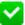 Обращаться: Каменск-Уральский центр занятости, ул. Кунавина,1, кабинет № 103,  32-40-22,  8-967-908-59-16